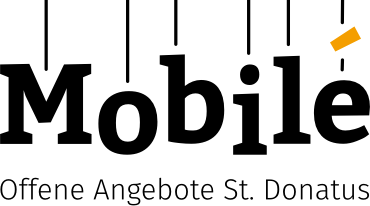 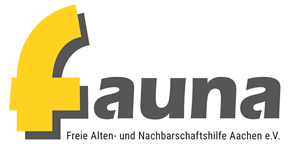 Leben im AugenblickEin Kurs für versorgende Angehörige eines an Demenz erkrankten MenschenKursbegleitung: Claudia Schraml-TiglerKurszeiten: 18:00 – 20:00 UhrDer Kurs vermittelt Informationen zur Krankheit, zum Verständnis der Verhaltensveränderungen, zum Umgang mit den Erkrankten und bietet die Möglichkeit zum Austausch mit Menschen in einer ähnlichen Lebenssituation. Durch die Teilnahme an diesem Schulungskurs werden ehrenamtlich engagierte Betreuer*innen qualifiziert (z.B. für die stundenweise Betreuung im Rahmen der Nachbarschaftshilfe/ Entlastungsleistungen) und erhalten eine Teilnahmebescheinigung.“Teilnehmerzahl 10 PersonenDie Teilnahme ist nur an der kompletten Kursreihe möglich!Die Kurskosten werden von der Pflegekasse erstattet. Der Kurs ist auch für Interessierte/Betreuende und Nachbarschaftshelfer*innen abrechenbar.Information und Anmeldung: fauna e.V.Tel.:     0241- 510 530 - 0Email:  beratung@fauna-aachen.de Mobilé Aachen Brandwww.mobile-brand.de/angebot-bildung/leben-im-augenblick.htmlwww.Mobile-Brand.deDer Kurs wird als Online-Kurs angeboten. Sie benötigen hierzu lediglich einen Laptop oder PC mit Kamera und Mikrofon. Nach verbindlicher Anmeldung erhalten Sie einen Zugangslink1. Menschen mit Demenz verstehen    Scham - Angst - Verzweiflung / Folgen des Gedächtnisabbaus,    Interventionen   Mo. 08.08..20222. Einfühlen - Wertschätzender Umgang mit Demenzbetroffenen    Zugangsformen in die Lebenswelt von DemenzbetroffenenMo. 15.08.20223. Mit speziellen Verhaltensveränderungen umgehen    Schwierige und herausfordernde VerhaltensveränderungenMo. 22.08.20224. Für sich sorgen - Hilfe für die Helfer    Selbstpflege - Motivation - BelastungMo. 29.08.20225. Beschäftigung und Bewegung im Alltag /    Pflege bei zunehmenden körperlichen Einschränkungen    Veränderungen von Bewegung und Wahrnehmung Mo. 05.09.20226. Leistungsansprüche und Rechtsgrundlagen    Die Pflegeversicherung: Leistungen der Pflegekasse     Beantragung eines Pflegegrades Mo. 12.09.20227. Mit Demenz im Krankenhaus  –     Abschluss und AusblickMo. 26.09.2022Falls Sie technische Unterstützung benötigen, helfen wir Ihnen gerne !Bitte geben Sie uns Bescheid